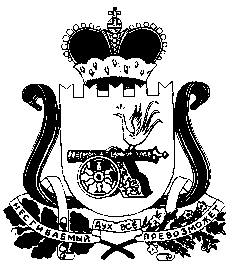 проект  АДМИНИСТРАЦИЯ МУРЫГИНСКОГО СЕЛЬСКОГО ПОСЕЛЕНИЯ ПОЧИНКОВСКОГО РАЙОНА СМОЛЕНСКОЙ ОБЛАСТИПОСТАНОВЛЕНИЕ     Администрация Мурыгинского сельского поселения Починковского района Смоленской области п о с т а н о в л я е т:1. Внести в постановление Администрации Мурыгинского сельского поселения Починковского района Смоленской области от 22.05.2018г.       №11 «Об утверждении муниципальной 
программы «Повышение эффективности использования и охраны земель на территории Мурыгинского сельского поселения Починковского района Смоленской области  на 2018-2020 годы» (в редакции постановления Администрации Мурыгинского сельского поселения Починковского района Смоленской области от 25.10.2018г. №25)следующие изменения:1) В Паспорте к муниципальной программе -позицию «Сроки (этапы) реализации муниципальной  программы» изложить в следующей редакции: -позицию «Объемы ассигнований муниципальной программы (по годам реализации в разрезе источников финансирования» изложить в следующей     редакции:2) В разделе  Приоритеты региональной государственной политики в  сфере реализации муниципальной  программы, цель, целевые показатели, описание ожидаемых конечных результатов, сроков и этапов реализации муниципальной  программы- таблицу №1 изложить в следующей редакции:ЦЕЛЕВЫЕ ПОКАЗАТЕЛИ МУНИЦИПАЛЬНОЙ ПРОГРАММЫ- в последнем обзаце слова «2018-2020 года» заменить на слова «2018-2024 года».3) Приложение № 1 к муниципальной  программе «Повышение эффективности использования и охраны земель на территории Мурыгинского сельского поселения Починковского района Смоленской области» изложить в новой редакции (прилагается).2. Настоящее постановление вступает в силу с 1 января 2019 года, подлежит обнародованию и размещению на официальном сайте Администрации в информационно-телекоммуникационной сети «Интернет».  Глава муниципального образования Мурыгинского сельского поселения 
Починковского  районаСмоленской области 		                                                            И.В.НаумовПриложение № 1к муниципальной программе «Повышение эффективности использования  и охраны земель на территории Мурыгинского сельского поселения Починковского района Смоленской областиПЛАН РЕАЛИЗАЦИИ МУНИЦИПАЛЬНОЙ ПРОГРАММЫ                                                                                                          «Повышение эффективности использования и охраны земель на территории Мурыгинского сельского поселения Починковского района Смоленской области »от№-  д.МурыгиноО внесении изменений в постановление Администрации Мурыгинского сельского поселения Починковского района Смоленской области от 22.05.2018г. № 11  д.МурыгиноО внесении изменений в постановление Администрации Мурыгинского сельского поселения Починковского района Смоленской области от 22.05.2018г. № 11  д.МурыгиноО внесении изменений в постановление Администрации Мурыгинского сельского поселения Починковского района Смоленской области от 22.05.2018г. № 11  д.МурыгиноО внесении изменений в постановление Администрации Мурыгинского сельского поселения Починковского района Смоленской области от 22.05.2018г. № 11  д.МурыгиноО внесении изменений в постановление Администрации Мурыгинского сельского поселения Починковского района Смоленской области от 22.05.2018г. № 11Сроки реализации муниципальной программы2018-2024 годыОбъемы ассигнований муниципальной программы (по годам реализации и в разрезе источников финансирования)Объем финансовых ресурсов, предусмотренных на реализацию Программы в 2018-2024 годах всего составляет 15,0 тысяч рублей, в том числе:из средств местного бюджета 15,0 тысяч рублей, в том числе по годам:2018 год-0,0  тыс.руб.;2019 год- 5,0 тыс.руб.;2020 год -5,0 тыс.руб.;2021 год – 5,0 тыс.руб.;2022год – 0,0 тыс.руб.;2023 год – 0,0 тыс.руб.;2024 год - 0,0 тыс.руб.а так же средства арендаторов и собственников земельных участков№ п/пНаименование целевого показателяЕдиница измеренияБазовые значения показателей по годамБазовые значения показателей по годамПланируемое значение показателейПланируемое значение показателейПланируемое значение показателейПланируемое значение показателейПланируемое значение показателейПланируемое значение показателейПланируемое значение показателей№ п/пНаименование целевого показателяЕдиница измерения20162017г.2018г.2019202020212022.202320241Количество ликвидированных стихийных свалокшт.2222222222Количество посаженных деревьевшт.388810101010103Количество выявленных самовольно занятых земельных участковшт.001111111N  
п/п N  
п/п Наименование     
мероприятия     Источники   
финансирова-
ния,   направления  расходов    Финансовые затраты на  
реализацию       
(тыс. рублей)      Финансовые затраты на  
реализацию       
(тыс. рублей)      Финансовые затраты на  
реализацию       
(тыс. рублей)      Финансовые затраты на  
реализацию       
(тыс. рублей)      Финансовые затраты на  
реализацию       
(тыс. рублей)      Финансовые затраты на  
реализацию       
(тыс. рублей)      Финансовые затраты на  
реализацию       
(тыс. рублей)      Финансовые затраты на  
реализацию       
(тыс. рублей)      Финансовые затраты на  
реализацию       
(тыс. рублей)      Финансовые затраты на  
реализацию       
(тыс. рублей)      Финансовые затраты на  
реализацию       
(тыс. рублей)      Финансовые затраты на  
реализацию       
(тыс. рублей)      Финансовые затраты на  
реализацию       
(тыс. рублей)      Финансовые затраты на  
реализацию       
(тыс. рублей)      Финансовые затраты на  
реализацию       
(тыс. рублей)      Финансовые затраты на  
реализацию       
(тыс. рублей)      Финансовые затраты на  
реализацию       
(тыс. рублей)      Финансовые затраты на  
реализацию       
(тыс. рублей)      Финансовые затраты на  
реализацию       
(тыс. рублей)      Финансовые затраты на  
реализацию       
(тыс. рублей)      Финансовые затраты на  
реализацию       
(тыс. рублей)      Финансовые затраты на  
реализацию       
(тыс. рублей)      Финансовые затраты на  
реализацию       
(тыс. рублей)      Срок  
выполнения 
Муници-пальный 
заказчик 
ПрограммыМуници-пальный 
заказчик 
ПрограммыИсполнители мероприятий   
Программы Исполнители мероприятий   
Программы Ожидаемые 
результатыОжидаемые 
результатыN  
п/п N  
п/п Наименование     
мероприятия     Источники   
финансирова-
ния,   направления  расходов    всегов том числе по  
годамв том числе по  
годамв том числе по  
годамв том числе по  
годамв том числе по  
годамв том числе по  
годамв том числе по  
годамв том числе по  
годамв том числе по  
годамв том числе по  
годамв том числе по  
годамв том числе по  
годамв том числе по  
годамв том числе по  
годамв том числе по  
годамв том числе по  
годамв том числе по  
годамв том числе по  
годамв том числе по  
годамв том числе по  
годамв том числе по  
годамв том числе по  
годамСрок  
выполнения 
Муници-пальный 
заказчик 
ПрограммыМуници-пальный 
заказчик 
ПрограммыИсполнители мероприятий   
Программы Исполнители мероприятий   
Программы Ожидаемые 
результатыОжидаемые 
результатыN  
п/п N  
п/п Наименование     
мероприятия     Источники   
финансирова-
ния,   направления  расходов    всего2018 2018 2018 2019202020202020202020202021202120212021202120222022202220232023202320242024Срок  
выполнения 
Муници-пальный 
заказчик 
ПрограммыМуници-пальный 
заказчик 
ПрограммыИсполнители мероприятий   
Программы Исполнители мероприятий   
Программы Ожидаемые 
результатыОжидаемые 
результатыОсновное мероприятие 1: Обеспечение мероприятий по эффективному использованию и охране земельных ресурсовОсновное мероприятие 1: Обеспечение мероприятий по эффективному использованию и охране земельных ресурсовОсновное мероприятие 1: Обеспечение мероприятий по эффективному использованию и охране земельных ресурсовОсновное мероприятие 1: Обеспечение мероприятий по эффективному использованию и охране земельных ресурсовОсновное мероприятие 1: Обеспечение мероприятий по эффективному использованию и охране земельных ресурсовОсновное мероприятие 1: Обеспечение мероприятий по эффективному использованию и охране земельных ресурсовОсновное мероприятие 1: Обеспечение мероприятий по эффективному использованию и охране земельных ресурсовОсновное мероприятие 1: Обеспечение мероприятий по эффективному использованию и охране земельных ресурсовОсновное мероприятие 1: Обеспечение мероприятий по эффективному использованию и охране земельных ресурсовОсновное мероприятие 1: Обеспечение мероприятий по эффективному использованию и охране земельных ресурсовОсновное мероприятие 1: Обеспечение мероприятий по эффективному использованию и охране земельных ресурсовОсновное мероприятие 1: Обеспечение мероприятий по эффективному использованию и охране земельных ресурсовОсновное мероприятие 1: Обеспечение мероприятий по эффективному использованию и охране земельных ресурсовОсновное мероприятие 1: Обеспечение мероприятий по эффективному использованию и охране земельных ресурсовОсновное мероприятие 1: Обеспечение мероприятий по эффективному использованию и охране земельных ресурсовОсновное мероприятие 1: Обеспечение мероприятий по эффективному использованию и охране земельных ресурсовОсновное мероприятие 1: Обеспечение мероприятий по эффективному использованию и охране земельных ресурсовОсновное мероприятие 1: Обеспечение мероприятий по эффективному использованию и охране земельных ресурсовОсновное мероприятие 1: Обеспечение мероприятий по эффективному использованию и охране земельных ресурсовОсновное мероприятие 1: Обеспечение мероприятий по эффективному использованию и охране земельных ресурсовОсновное мероприятие 1: Обеспечение мероприятий по эффективному использованию и охране земельных ресурсовОсновное мероприятие 1: Обеспечение мероприятий по эффективному использованию и охране земельных ресурсовОсновное мероприятие 1: Обеспечение мероприятий по эффективному использованию и охране земельных ресурсовОсновное мероприятие 1: Обеспечение мероприятий по эффективному использованию и охране земельных ресурсовОсновное мероприятие 1: Обеспечение мероприятий по эффективному использованию и охране земельных ресурсовОсновное мероприятие 1: Обеспечение мероприятий по эффективному использованию и охране земельных ресурсовОсновное мероприятие 1: Обеспечение мероприятий по эффективному использованию и охране земельных ресурсовОсновное мероприятие 1: Обеспечение мероприятий по эффективному использованию и охране земельных ресурсовОсновное мероприятие 1: Обеспечение мероприятий по эффективному использованию и охране земельных ресурсовОсновное мероприятие 1: Обеспечение мероприятий по эффективному использованию и охране земельных ресурсовОсновное мероприятие 1: Обеспечение мероприятий по эффективному использованию и охране земельных ресурсовОсновное мероприятие 1: Обеспечение мероприятий по эффективному использованию и охране земельных ресурсовОсновное мероприятие 1: Обеспечение мероприятий по эффективному использованию и охране земельных ресурсовОсновное мероприятие 1: Обеспечение мероприятий по эффективному использованию и охране земельных ресурсов1.1 Воспроизводство плодородия земель сельскохозяйственного назначения1.1 Воспроизводство плодородия земель сельскохозяйственного назначения1.1 Воспроизводство плодородия земель сельскохозяйственного назначения1.1 Воспроизводство плодородия земель сельскохозяйственного назначения1.1 Воспроизводство плодородия земель сельскохозяйственного назначения1.1 Воспроизводство плодородия земель сельскохозяйственного назначения1.1 Воспроизводство плодородия земель сельскохозяйственного назначения1.1 Воспроизводство плодородия земель сельскохозяйственного назначения1.1 Воспроизводство плодородия земель сельскохозяйственного назначения1.1 Воспроизводство плодородия земель сельскохозяйственного назначения1.1 Воспроизводство плодородия земель сельскохозяйственного назначения1.1 Воспроизводство плодородия земель сельскохозяйственного назначения1.1 Воспроизводство плодородия земель сельскохозяйственного назначения1.1 Воспроизводство плодородия земель сельскохозяйственного назначения1.1 Воспроизводство плодородия земель сельскохозяйственного назначения1.1 Воспроизводство плодородия земель сельскохозяйственного назначения1.1 Воспроизводство плодородия земель сельскохозяйственного назначения1.1 Воспроизводство плодородия земель сельскохозяйственного назначения1.1 Воспроизводство плодородия земель сельскохозяйственного назначения1.1 Воспроизводство плодородия земель сельскохозяйственного назначения1.1 Воспроизводство плодородия земель сельскохозяйственного назначения1.1 Воспроизводство плодородия земель сельскохозяйственного назначения1.1 Воспроизводство плодородия земель сельскохозяйственного назначения1.1 Воспроизводство плодородия земель сельскохозяйственного назначения1.1 Воспроизводство плодородия земель сельскохозяйственного назначения1.1 Воспроизводство плодородия земель сельскохозяйственного назначения1.1 Воспроизводство плодородия земель сельскохозяйственного назначения1.1 Воспроизводство плодородия земель сельскохозяйственного назначения1.1 Воспроизводство плодородия земель сельскохозяйственного назначения1.1 Воспроизводство плодородия земель сельскохозяйственного назначения1.1 Воспроизводство плодородия земель сельскохозяйственного назначения1.1 Воспроизводство плодородия земель сельскохозяйственного назначения1.1 Воспроизводство плодородия земель сельскохозяйственного назначения1.1 Воспроизводство плодородия земель сельскохозяйственного назначения1.1.1Воспроизводство плодородия земель сельскохозяйственного назначенияВоспроизводство плодородия земель сельскохозяйственного назначения-   -   средства собственников и арендаторовсредства собственников и арендаторовсредства собственников и арендаторовсредства собственников и арендаторовсредства собственников и арендаторовсредства собственников и арендаторовсредства собственников и арендаторовсредства собственников и арендаторовсредства собственников и арендаторовсредства собственников и арендаторовсредства собственников и арендаторовсредства собственников и арендаторовсредства собственников и арендаторовсредства собственников и арендаторовсредства собственников и арендаторовсредства собственников и арендаторовсредства собственников и арендаторовсредства собственников и арендаторовсредства собственников и арендаторовсредства собственников и арендаторовсредства собственников и арендаторовсредства собственников и арендаторовпостояннопостоянно--Собственники, и арендаторы земельных участковСобственники, и арендаторы земельных участковсохранение и повышение плодородия земель сельскохозяйственного назначения1.2 Защита земель от водной и ветровой эрозии, селей, подтопления, заболачивания, вторичного засоления, иссушения, уплотнения, загрязнения химическими веществами, в  том числе радиоактивными, иными веществами и микроорганизмами, загрязнения отходами производства и потребления и другого негативного воздействия1.2 Защита земель от водной и ветровой эрозии, селей, подтопления, заболачивания, вторичного засоления, иссушения, уплотнения, загрязнения химическими веществами, в  том числе радиоактивными, иными веществами и микроорганизмами, загрязнения отходами производства и потребления и другого негативного воздействия1.2 Защита земель от водной и ветровой эрозии, селей, подтопления, заболачивания, вторичного засоления, иссушения, уплотнения, загрязнения химическими веществами, в  том числе радиоактивными, иными веществами и микроорганизмами, загрязнения отходами производства и потребления и другого негативного воздействия1.2 Защита земель от водной и ветровой эрозии, селей, подтопления, заболачивания, вторичного засоления, иссушения, уплотнения, загрязнения химическими веществами, в  том числе радиоактивными, иными веществами и микроорганизмами, загрязнения отходами производства и потребления и другого негативного воздействия1.2 Защита земель от водной и ветровой эрозии, селей, подтопления, заболачивания, вторичного засоления, иссушения, уплотнения, загрязнения химическими веществами, в  том числе радиоактивными, иными веществами и микроорганизмами, загрязнения отходами производства и потребления и другого негативного воздействия1.2 Защита земель от водной и ветровой эрозии, селей, подтопления, заболачивания, вторичного засоления, иссушения, уплотнения, загрязнения химическими веществами, в  том числе радиоактивными, иными веществами и микроорганизмами, загрязнения отходами производства и потребления и другого негативного воздействия1.2 Защита земель от водной и ветровой эрозии, селей, подтопления, заболачивания, вторичного засоления, иссушения, уплотнения, загрязнения химическими веществами, в  том числе радиоактивными, иными веществами и микроорганизмами, загрязнения отходами производства и потребления и другого негативного воздействия1.2 Защита земель от водной и ветровой эрозии, селей, подтопления, заболачивания, вторичного засоления, иссушения, уплотнения, загрязнения химическими веществами, в  том числе радиоактивными, иными веществами и микроорганизмами, загрязнения отходами производства и потребления и другого негативного воздействия1.2 Защита земель от водной и ветровой эрозии, селей, подтопления, заболачивания, вторичного засоления, иссушения, уплотнения, загрязнения химическими веществами, в  том числе радиоактивными, иными веществами и микроорганизмами, загрязнения отходами производства и потребления и другого негативного воздействия1.2 Защита земель от водной и ветровой эрозии, селей, подтопления, заболачивания, вторичного засоления, иссушения, уплотнения, загрязнения химическими веществами, в  том числе радиоактивными, иными веществами и микроорганизмами, загрязнения отходами производства и потребления и другого негативного воздействия1.2 Защита земель от водной и ветровой эрозии, селей, подтопления, заболачивания, вторичного засоления, иссушения, уплотнения, загрязнения химическими веществами, в  том числе радиоактивными, иными веществами и микроорганизмами, загрязнения отходами производства и потребления и другого негативного воздействия1.2 Защита земель от водной и ветровой эрозии, селей, подтопления, заболачивания, вторичного засоления, иссушения, уплотнения, загрязнения химическими веществами, в  том числе радиоактивными, иными веществами и микроорганизмами, загрязнения отходами производства и потребления и другого негативного воздействия1.2 Защита земель от водной и ветровой эрозии, селей, подтопления, заболачивания, вторичного засоления, иссушения, уплотнения, загрязнения химическими веществами, в  том числе радиоактивными, иными веществами и микроорганизмами, загрязнения отходами производства и потребления и другого негативного воздействия1.2 Защита земель от водной и ветровой эрозии, селей, подтопления, заболачивания, вторичного засоления, иссушения, уплотнения, загрязнения химическими веществами, в  том числе радиоактивными, иными веществами и микроорганизмами, загрязнения отходами производства и потребления и другого негативного воздействия1.2 Защита земель от водной и ветровой эрозии, селей, подтопления, заболачивания, вторичного засоления, иссушения, уплотнения, загрязнения химическими веществами, в  том числе радиоактивными, иными веществами и микроорганизмами, загрязнения отходами производства и потребления и другого негативного воздействия1.2 Защита земель от водной и ветровой эрозии, селей, подтопления, заболачивания, вторичного засоления, иссушения, уплотнения, загрязнения химическими веществами, в  том числе радиоактивными, иными веществами и микроорганизмами, загрязнения отходами производства и потребления и другого негативного воздействия1.2 Защита земель от водной и ветровой эрозии, селей, подтопления, заболачивания, вторичного засоления, иссушения, уплотнения, загрязнения химическими веществами, в  том числе радиоактивными, иными веществами и микроорганизмами, загрязнения отходами производства и потребления и другого негативного воздействия1.2 Защита земель от водной и ветровой эрозии, селей, подтопления, заболачивания, вторичного засоления, иссушения, уплотнения, загрязнения химическими веществами, в  том числе радиоактивными, иными веществами и микроорганизмами, загрязнения отходами производства и потребления и другого негативного воздействия1.2 Защита земель от водной и ветровой эрозии, селей, подтопления, заболачивания, вторичного засоления, иссушения, уплотнения, загрязнения химическими веществами, в  том числе радиоактивными, иными веществами и микроорганизмами, загрязнения отходами производства и потребления и другого негативного воздействия1.2 Защита земель от водной и ветровой эрозии, селей, подтопления, заболачивания, вторичного засоления, иссушения, уплотнения, загрязнения химическими веществами, в  том числе радиоактивными, иными веществами и микроорганизмами, загрязнения отходами производства и потребления и другого негативного воздействия1.2 Защита земель от водной и ветровой эрозии, селей, подтопления, заболачивания, вторичного засоления, иссушения, уплотнения, загрязнения химическими веществами, в  том числе радиоактивными, иными веществами и микроорганизмами, загрязнения отходами производства и потребления и другого негативного воздействия1.2 Защита земель от водной и ветровой эрозии, селей, подтопления, заболачивания, вторичного засоления, иссушения, уплотнения, загрязнения химическими веществами, в  том числе радиоактивными, иными веществами и микроорганизмами, загрязнения отходами производства и потребления и другого негативного воздействия1.2 Защита земель от водной и ветровой эрозии, селей, подтопления, заболачивания, вторичного засоления, иссушения, уплотнения, загрязнения химическими веществами, в  том числе радиоактивными, иными веществами и микроорганизмами, загрязнения отходами производства и потребления и другого негативного воздействия1.2 Защита земель от водной и ветровой эрозии, селей, подтопления, заболачивания, вторичного засоления, иссушения, уплотнения, загрязнения химическими веществами, в  том числе радиоактивными, иными веществами и микроорганизмами, загрязнения отходами производства и потребления и другого негативного воздействия1.2 Защита земель от водной и ветровой эрозии, селей, подтопления, заболачивания, вторичного засоления, иссушения, уплотнения, загрязнения химическими веществами, в  том числе радиоактивными, иными веществами и микроорганизмами, загрязнения отходами производства и потребления и другого негативного воздействия1.2 Защита земель от водной и ветровой эрозии, селей, подтопления, заболачивания, вторичного засоления, иссушения, уплотнения, загрязнения химическими веществами, в  том числе радиоактивными, иными веществами и микроорганизмами, загрязнения отходами производства и потребления и другого негативного воздействия1.2 Защита земель от водной и ветровой эрозии, селей, подтопления, заболачивания, вторичного засоления, иссушения, уплотнения, загрязнения химическими веществами, в  том числе радиоактивными, иными веществами и микроорганизмами, загрязнения отходами производства и потребления и другого негативного воздействия1.2 Защита земель от водной и ветровой эрозии, селей, подтопления, заболачивания, вторичного засоления, иссушения, уплотнения, загрязнения химическими веществами, в  том числе радиоактивными, иными веществами и микроорганизмами, загрязнения отходами производства и потребления и другого негативного воздействия1.2 Защита земель от водной и ветровой эрозии, селей, подтопления, заболачивания, вторичного засоления, иссушения, уплотнения, загрязнения химическими веществами, в  том числе радиоактивными, иными веществами и микроорганизмами, загрязнения отходами производства и потребления и другого негативного воздействия1.2 Защита земель от водной и ветровой эрозии, селей, подтопления, заболачивания, вторичного засоления, иссушения, уплотнения, загрязнения химическими веществами, в  том числе радиоактивными, иными веществами и микроорганизмами, загрязнения отходами производства и потребления и другого негативного воздействия1.2 Защита земель от водной и ветровой эрозии, селей, подтопления, заболачивания, вторичного засоления, иссушения, уплотнения, загрязнения химическими веществами, в  том числе радиоактивными, иными веществами и микроорганизмами, загрязнения отходами производства и потребления и другого негативного воздействия1.2 Защита земель от водной и ветровой эрозии, селей, подтопления, заболачивания, вторичного засоления, иссушения, уплотнения, загрязнения химическими веществами, в  том числе радиоактивными, иными веществами и микроорганизмами, загрязнения отходами производства и потребления и другого негативного воздействия1.2 Защита земель от водной и ветровой эрозии, селей, подтопления, заболачивания, вторичного засоления, иссушения, уплотнения, загрязнения химическими веществами, в  том числе радиоактивными, иными веществами и микроорганизмами, загрязнения отходами производства и потребления и другого негативного воздействия1.2 Защита земель от водной и ветровой эрозии, селей, подтопления, заболачивания, вторичного засоления, иссушения, уплотнения, загрязнения химическими веществами, в  том числе радиоактивными, иными веществами и микроорганизмами, загрязнения отходами производства и потребления и другого негативного воздействия1.2.11.2.1защита от заражения сельскохозяйственных земель карантинными вредителями и болезнями растений-   -средства собственников и арендаторовсредства собственников и арендаторовсредства собственников и арендаторовсредства собственников и арендаторовсредства собственников и арендаторовсредства собственников и арендаторовсредства собственников и арендаторовсредства собственников и арендаторовсредства собственников и арендаторовсредства собственников и арендаторовсредства собственников и арендаторовсредства собственников и арендаторовсредства собственников и арендаторовсредства собственников и арендаторовсредства собственников и арендаторовсредства собственников и арендаторовсредства собственников и арендаторовсредства собственников и арендаторовсредства собственников и арендаторовсредства собственников и арендаторовсредства собственников и арендаторовсредства собственников и арендаторовпостоянно--Собственники, и арендаторы земельных участковСобственники, и арендаторы земельных участковсохранение и повышение плодородия земель предотвращение деградации, заражения, земельсохранение и повышение плодородия земель предотвращение деградации, заражения, земель1.2.21.2.2Расходы по охране земельных ресурсов (ликвидация последствий загрязнения и захламления земель , ликвидация несанкционированных свалок ТБО)-   15,0  0,00,50,50,50,50,50,50,50,50,50,50,50,50,50,50,00,00,00,00,00,00,0постоянно--Админист- 
рация     
Мурыгинского
сельского поселения   Админист- 
рация     
Мурыгинского
сельского поселения   Обеспечение и сохранение экологических системОбеспечение и сохранение экологических систем1.3 Защита сельскохозяйственных угодий от зарастания деревьями и кустарниками, сорными растениями1.3 Защита сельскохозяйственных угодий от зарастания деревьями и кустарниками, сорными растениями1.3 Защита сельскохозяйственных угодий от зарастания деревьями и кустарниками, сорными растениями1.3 Защита сельскохозяйственных угодий от зарастания деревьями и кустарниками, сорными растениями1.3 Защита сельскохозяйственных угодий от зарастания деревьями и кустарниками, сорными растениями1.3 Защита сельскохозяйственных угодий от зарастания деревьями и кустарниками, сорными растениями1.3 Защита сельскохозяйственных угодий от зарастания деревьями и кустарниками, сорными растениями1.3 Защита сельскохозяйственных угодий от зарастания деревьями и кустарниками, сорными растениями1.3 Защита сельскохозяйственных угодий от зарастания деревьями и кустарниками, сорными растениями1.3 Защита сельскохозяйственных угодий от зарастания деревьями и кустарниками, сорными растениями1.3 Защита сельскохозяйственных угодий от зарастания деревьями и кустарниками, сорными растениями1.3 Защита сельскохозяйственных угодий от зарастания деревьями и кустарниками, сорными растениями1.3 Защита сельскохозяйственных угодий от зарастания деревьями и кустарниками, сорными растениями1.3 Защита сельскохозяйственных угодий от зарастания деревьями и кустарниками, сорными растениями1.3 Защита сельскохозяйственных угодий от зарастания деревьями и кустарниками, сорными растениями1.3 Защита сельскохозяйственных угодий от зарастания деревьями и кустарниками, сорными растениями1.3 Защита сельскохозяйственных угодий от зарастания деревьями и кустарниками, сорными растениями1.3 Защита сельскохозяйственных угодий от зарастания деревьями и кустарниками, сорными растениями1.3 Защита сельскохозяйственных угодий от зарастания деревьями и кустарниками, сорными растениями1.3 Защита сельскохозяйственных угодий от зарастания деревьями и кустарниками, сорными растениями1.3 Защита сельскохозяйственных угодий от зарастания деревьями и кустарниками, сорными растениями1.3 Защита сельскохозяйственных угодий от зарастания деревьями и кустарниками, сорными растениями1.3 Защита сельскохозяйственных угодий от зарастания деревьями и кустарниками, сорными растениями1.3 Защита сельскохозяйственных угодий от зарастания деревьями и кустарниками, сорными растениями1.3 Защита сельскохозяйственных угодий от зарастания деревьями и кустарниками, сорными растениями1.3 Защита сельскохозяйственных угодий от зарастания деревьями и кустарниками, сорными растениями1.3 Защита сельскохозяйственных угодий от зарастания деревьями и кустарниками, сорными растениями1.3 Защита сельскохозяйственных угодий от зарастания деревьями и кустарниками, сорными растениями1.3 Защита сельскохозяйственных угодий от зарастания деревьями и кустарниками, сорными растениями1.3 Защита сельскохозяйственных угодий от зарастания деревьями и кустарниками, сорными растениями1.3 Защита сельскохозяйственных угодий от зарастания деревьями и кустарниками, сорными растениями1.3 Защита сельскохозяйственных угодий от зарастания деревьями и кустарниками, сорными растениями1.3 Защита сельскохозяйственных угодий от зарастания деревьями и кустарниками, сорными растениями1.3 Защита сельскохозяйственных угодий от зарастания деревьями и кустарниками, сорными растениями1.3.11.3.1сохранение и повышение плодородия почв, защита земель от зарастания сорными растениями, кустарниками и мелколесьем, иных видов ухудшения состояния земель-   -средства собственников и арендаторовсредства собственников и арендаторовсредства собственников и арендаторовсредства собственников и арендаторовсредства собственников и арендаторовсредства собственников и арендаторовсредства собственников и арендаторовсредства собственников и арендаторовсредства собственников и арендаторовсредства собственников и арендаторовсредства собственников и арендаторовсредства собственников и арендаторовсредства собственников и арендаторовсредства собственников и арендаторовсредства собственников и арендаторовсредства собственников и арендаторовсредства собственников и арендаторовсредства собственников и арендаторовсредства собственников и арендаторовсредства собственников и арендаторовсредства собственников и арендаторовсредства собственников и арендаторовпостоянно--Собственники, и арендаторы земельных участковСобственники, и арендаторы земельных участковсохранение и повышение плодородия земель сельскохозяйственного назначениясохранение и повышение плодородия земель сельскохозяйственного назначения1.4 Сохранение и восстановление зеленых насаждений1.4 Сохранение и восстановление зеленых насаждений1.4 Сохранение и восстановление зеленых насаждений1.4 Сохранение и восстановление зеленых насаждений1.4 Сохранение и восстановление зеленых насаждений1.4 Сохранение и восстановление зеленых насаждений1.4 Сохранение и восстановление зеленых насаждений1.4 Сохранение и восстановление зеленых насаждений1.4 Сохранение и восстановление зеленых насаждений1.4 Сохранение и восстановление зеленых насаждений1.4 Сохранение и восстановление зеленых насаждений1.4 Сохранение и восстановление зеленых насаждений1.4 Сохранение и восстановление зеленых насаждений1.4 Сохранение и восстановление зеленых насаждений1.4 Сохранение и восстановление зеленых насаждений1.4 Сохранение и восстановление зеленых насаждений1.4 Сохранение и восстановление зеленых насаждений1.4 Сохранение и восстановление зеленых насаждений1.4 Сохранение и восстановление зеленых насаждений1.4 Сохранение и восстановление зеленых насаждений1.4 Сохранение и восстановление зеленых насаждений1.4 Сохранение и восстановление зеленых насаждений1.4 Сохранение и восстановление зеленых насаждений1.4 Сохранение и восстановление зеленых насаждений1.4 Сохранение и восстановление зеленых насаждений1.4 Сохранение и восстановление зеленых насаждений1.4 Сохранение и восстановление зеленых насаждений1.4 Сохранение и восстановление зеленых насаждений1.4 Сохранение и восстановление зеленых насаждений1.4 Сохранение и восстановление зеленых насаждений1.4 Сохранение и восстановление зеленых насаждений1.4 Сохранение и восстановление зеленых насаждений1.4 Сохранение и восстановление зеленых насаждений1.4 Сохранение и восстановление зеленых насаждений1.4.11.4.1охрана, восстановление и развитие природной среды (озеленение)-   -     -    -  -   -   -   -     -    -    -    -    -    -  -   -   -     -    -    -  -   -   -   -   апрель ,май, сентябрь, октябрь(ежегодно)--Админист- 
рация     
Мурыгинского
сельского поселения   Админист- 
рация     
Мурыгинского
сельского поселения   сохранение, защита и улучшение условий окружающей среды  для обеспечения здоровья и благоприятных условий жизнедеятельности  населениясохранение, защита и улучшение условий окружающей среды  для обеспечения здоровья и благоприятных условий жизнедеятельности  населения1.4.21.4.2Проведение мероприятий по благоустройству территории сельского поселения (субботники)-----   -   -   -     -    -    -    -    -    -  -   -   -     -    -    -  -   -   -   -   апрель ,май, сентябрь, октябрь(ежегодно)--Организации, учреждения всех форм собственности, населениеОрганизации, учреждения всех форм собственности, населениеповышение экологической безопасности населения и качества его жизниповышение экологической безопасности населения и качества его жизни1.5 Обеспечение организации рационального использования   земель на территории сельского поселения1.5 Обеспечение организации рационального использования   земель на территории сельского поселения1.5 Обеспечение организации рационального использования   земель на территории сельского поселения1.5 Обеспечение организации рационального использования   земель на территории сельского поселения1.5 Обеспечение организации рационального использования   земель на территории сельского поселения1.5 Обеспечение организации рационального использования   земель на территории сельского поселения1.5 Обеспечение организации рационального использования   земель на территории сельского поселения1.5 Обеспечение организации рационального использования   земель на территории сельского поселения1.5 Обеспечение организации рационального использования   земель на территории сельского поселения1.5 Обеспечение организации рационального использования   земель на территории сельского поселения1.5 Обеспечение организации рационального использования   земель на территории сельского поселения1.5 Обеспечение организации рационального использования   земель на территории сельского поселения1.5 Обеспечение организации рационального использования   земель на территории сельского поселения1.5 Обеспечение организации рационального использования   земель на территории сельского поселения1.5 Обеспечение организации рационального использования   земель на территории сельского поселения1.5 Обеспечение организации рационального использования   земель на территории сельского поселения1.5 Обеспечение организации рационального использования   земель на территории сельского поселения1.5 Обеспечение организации рационального использования   земель на территории сельского поселения1.5 Обеспечение организации рационального использования   земель на территории сельского поселения1.5 Обеспечение организации рационального использования   земель на территории сельского поселения1.5 Обеспечение организации рационального использования   земель на территории сельского поселения1.5 Обеспечение организации рационального использования   земель на территории сельского поселения1.5 Обеспечение организации рационального использования   земель на территории сельского поселения1.5 Обеспечение организации рационального использования   земель на территории сельского поселения1.5 Обеспечение организации рационального использования   земель на территории сельского поселения1.5 Обеспечение организации рационального использования   земель на территории сельского поселения1.5 Обеспечение организации рационального использования   земель на территории сельского поселения1.5 Обеспечение организации рационального использования   земель на территории сельского поселения1.5 Обеспечение организации рационального использования   земель на территории сельского поселения1.5 Обеспечение организации рационального использования   земель на территории сельского поселения1.5 Обеспечение организации рационального использования   земель на территории сельского поселения1.5 Обеспечение организации рационального использования   земель на территории сельского поселения1.5 Обеспечение организации рационального использования   земель на территории сельского поселения1.5 Обеспечение организации рационального использования   земель на территории сельского поселения1.5.11.5.1выявление пустующих и нерационально используемых земель и своевременное вовлечение их в хозяйственный оборот-   -     -    -  -   -   -   -     -    -    -    -    -    -  -   -   -   -------постоянно-- Админист- 
рация     
Мурыгинского
сельского поселения    Админист- 
рация     
Мурыгинского
сельского поселения   систематическое выявление пустующих и нерационально используемых земель в целях передачи их в аренду (собственность)систематическое выявление пустующих и нерационально используемых земель в целях передачи их в аренду (собственность)1.5.21.5.2выявление  фактов самовольного занятия земельных участков-   -     -    -  -------постоянно-- Админист- 
рация     
Мурыгинского
сельского поселения    Админист- 
рация     
Мурыгинского
сельского поселения   систематическое выявление пустующих и нерационально используемых земель в целях передачи их в аренду (собственность)систематическое выявление пустующих и нерационально используемых земель в целях передачи их в аренду (собственность)1.5.31.5.3разъяснение гражданам земельного законодательства РФ-   -     -    -  -------ежегодно-- Админист- 
рация     
Мурыгинского
сельского поселения    Админист- 
рация     
Мурыгинского
сельского поселения   систематическое выявление пустующих и нерационально используемых земель в целях передачи их в аренду (собственность)систематическое выявление пустующих и нерационально используемых земель в целях передачи их в аренду (собственность)1.5.41.5.4выявление используемых или используемых не в соответствии с разрешенным использованием земельных участков на территории поселения-   -     -    -  -------постоянно-- Админист- 
рация     
Мурыгинского
сельского поселения    Админист- 
рация     
Мурыгинского
сельского поселения   систематическое выявление пустующих и нерационально используемых земель в целях передачи их в аренду (собственность)систематическое выявление пустующих и нерационально используемых земель в целях передачи их в аренду (собственность)ИТОГОИТОГОИТОГОИТОГО15,0  0,00,00,50,50,50,50,50,50,50,50,50,50,50,50,50,00,00,00,00,00,00,0